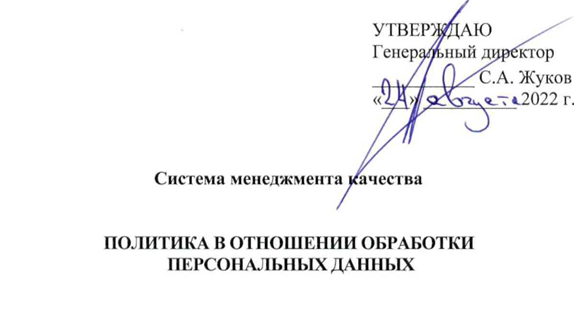 г. Москва2022ПредисловиеРАЗРАБОТАН отделом кадров и социального развития акционерного общества «Московский Метрострой» ВВЕДЕН В ДЕЙСТВИЕ приказом генерального директора от                                   « 24 » августа 2022г.  № П/01-196/22СООТВЕТСТВУЕТ требованиям 7.4 «Обмен информацией» и 7.5.3 «Управление документированной информацией» ГОСТ Р ИСО 9001–2015ВЗАМЕН СТО ММС.022-2018 Настоящий стандарт не может быть частично воспроизведен, тиражирован и распространен без разрешения разработчика стандартаСодержание1.	Область применения	42.	Нормативные ссылки и правовые основания обработки персональных                    данных	43.	Определения и сокращения	54.	Общие положения	75.	Принципы обработки персональных данных	86.	Права и обязанности оператора	87.	Права и обязанности субъекта персональных данных	98.	Цели обработки персональных данных субъектов персональных данных, категории субъектов персональных данных	109.	Объем и категории обрабатываемых персональных данных	1310.	Порядок и условия обработки и распространения персональных данных	1611.	Защита и передача персональных данных субъекта персональных                  данных	1912.	Хранение, актуализация, исправление, удаление и уничтожение персональных данных субъектов персональных данных	2113.	Ответы на запросы субъектов персональных данных на доступ к персональным данным	2314.	Документирование	2415.	Порядок внесения изменений	24Лист регистрации изменений	26СТАНДАРТ ОРГАНИЗАЦИИСистема менеджмента качестваПОЛИТИКА В ОТНОШЕНИИ ОБРАБОТКИ ПЕРСОНАЛЬНЫХ ДАННЫХДата введения – 2022–09–01Область примененияНастоящий стандарт является обязательным для исполнения всеми работниками АО «Мосметрострой».Нормативные ссылки и правовые основания обработки персональных данныхВ настоящем стандарте организации использованы ссылки на следующие нормативные документы, документы системы менеджмента качества, а также отражены:Федеральный закон от 27.07.2006 № 152-ФЗ «О персональных данных»;Федеральный закон от 27.07.2006 № 149-ФЗ «Об информации, информационных технологиях и о защите информации»;Постановление Правительства Российской Федерации от 15.09.2008 № 687 «Об утверждении Положения об особенностях обработки персональных данных, осуществляемой без использования средств автоматизации»;Постановление Правительства Российской Федерации от 01.11.2012                     № 1119 «Об утверждении требований к защите персональных данных при их обработке в информационных системах персональных данных»;Приказ Федеральной службы по надзору в сфере связи, информационных технологий и массовых коммуникаций от 24.02.2021 № 18 «Об утверждении требований к содержанию согласия на обработку персональных данных, разрешенных субъектом персональных данных для распространения»;ГОСТ Р ИСО 9000–2015 Системы менеджмента качества. Основные положения и словарь;ГОСТ Р ИСО 9001–2015 Системы менеджмента качества. Требования;СТП ММС.001–2005 Система менеджмента качества. Руководство по качеству;СТО ММС.002–2017 Система менеджмента качества. Документированная информация. Основные положения.Правовым основанием обработки персональных данных является совокупность нормативно – правовых актов, во исполнение которых и в соответствии с которыми оператор осуществляет обработку персональных данных, в том числе:Конституция Российской Федерации;Гражданский кодекс Российской Федерации;Трудовой кодекс Российской Федерации;Налоговый кодекс Российской Федерации;Федеральный закон от 26.12.1995 № 208-ФЗ «Об акционерных обществах»;Федеральный закон от 06.12.2011 № 402-ФЗ «О бухгалтерском учете»;Федеральный закон от 15.12.2001 № 167-ФЗ «Об обязательном пенсионном страховании в Российской Федерации»;иные нормативные правовые акты, регулирующие отношения, связанные с деятельностью оператора.Правовым основанием обработки персональных данных также являются:Устав акционерного общества «Московский Метрострой»;Договоры, заключенные между оператором и субъектами персональных данных;Согласие субъектов персональных данных на обработку их персональных данных.Определения и сокращенияВ настоящем стандарте применяются термины с соответствующими определениями по ГОСТ Р ИСО 9000, а также приведенные ниже: персональные данные – любая информация, относящаяся к прямо или косвенно определенному или определяемому физическому лицу (субъекту персональных данных);биометрические персональные данные – сведения, которые характеризуют физиологические и биологические особенности человека, на основании которых можно установить его личность, в том числе фотографическое изображение, отпечатки пальцев и т.д.;общедоступные персональные данные – персональные данные, доступ неограниченного круга лиц к которым предоставлен с согласия субъекта персональных данных или на которые в соответствии с федеральными законами не распространяется требование соблюдения конфиденциальности;персональные данные, разрешенные субъектом персональных данных для распространения, – персональные данные, доступ неограниченного круга лиц к которым предоставлен субъектом персональных данных путем дачи согласия на обработку персональных данных, разрешенных субъектом персональных данных для распространения в порядке, предусмотренном ФЗ о персональных данных;предоставление персональных данных – действия, направленные на раскрытие персональных данных определенному лицу или определенному кругу лиц;оператор персональных данных (оператор) – акционерное общество «Московский Метрострой» (АО «Мосметрострой»), самостоятельно или совместно с другими лицами организующие и (или) осуществляющие обработку персональных данных, а также определяющие цели обработки персональных данных, состав персональных данных, подлежащих обработке, действия (операции), совершаемые с персональными данными;обработка персональных данных – любое действие (операция) или совокупность действий (операций), совершаемых с использованием средств автоматизации или без использования таких средств с персональными данными, включая сбор, запись, систематизацию, накопление, хранение, уточнение (обновление, изменение), извлечение, использование, передачу (распространение, предоставление, доступ), обезличивание, блокирование, удаление, уничтожение персональных данных;информационная система персональных данных – совокупность содержащихся в базах данных персональных данных и обеспечивающих их обработку информационных технологий и технических средств;автоматизированная обработка персональных данных – обработка персональных данных с помощью средств вычислительной техники;блокирование персональных данных – временное прекращение обработки персональных данных (за исключением случаев, если обработка необходима для уточнения персональных данных);конфиденциальность персональных данных – обязательное для соблюдения назначенного ответственного лица, имеющего доступ к персональным данным субъектов персональных данных, требование не допускать их распространения без согласия субъекта персональных данных или иного законного основания;обезличивание персональных данных – действия, в результате которых становится невозможным без использования дополнительной информации определить принадлежность персональных данных конкретному субъекту персональных данных;распространение персональных данных – действия, направленные на раскрытие персональных данных неопределенному кругу лиц;трансграничная передача данных – передача персональных данных на территорию иностранного государства органу власти иностранного государства, иностранному физическому или иностранному юридическому лицу;уничтожение персональных данных – действия, в результате которых становится невозможным восстановить содержание персональных данных в информационной системе персональных данных и (или) в результате которых уничтожаются материальные носители персональных данных;общество – акционерное общество «Московский Метрострой»                          (АО «Мосметрострой»);работодатель – общество, являющееся стороной трудового договора, заключенного с работником;работник(и) – лицо(а), состоящее(ие) в трудовых отношениях с обществом;субъект персональных данных – кандидат для трудоустройства в общество на вакантную должность, работник, находящийся или находившийся в трудовых отношениях с обществом, члены семьи работников, представитель контрагента, подрядных организаций и иные физические лица, предоставившие обществу свои персональные данные для обработки;СП – структурное подразделение;отдел кадров – отдел кадров и социального развития общества;руководитель СП – руководитель структурного подразделения или непосредственный руководитель в соответствии с иерархией организационной структуры;специалист отдела информационных технологий – работники отдела информационных технологий управления корпоративной безопасности с должностями в соответствии со штатным расписанием;специалист отдела кадров – работники отдела кадров и социального развития с должностями в соответствии со штатным расписанием;специалист управления корпоративной безопасности – работники управления корпоративной безопасности с должностями в соответствии со штатным расписанием;стандарт – настоящий стандарт «Политика в отношении обработки персональных данных»;РФ – Российская Федерация;ТК РФ – Трудовой кодекс Российской Федерации;ФЗ – федеральный закон;ФЗ о персональных данных – Федеральный закон от 27.07.2006 № 152-ФЗ «О персональных данных».Общие положенияНастоящий стандарт определяет основной порядок обработки и защиты персональных данных работников общества, а также иных физических лиц (субъектов персональных данных), персональные данные которых подлежат обработке обществом с целью подбора персонала на вакантные должности, трудоустройства в общество, администрирования и учета данных работников в целях исполнения трудового договора, выплаты физическим лицам вознаграждений по договорам гражданско-правового характера, обеспечения прохождения практик и стажировок в обществе, реализации социальной и корпоративной политики общества, а также в иных случаях определенных в настоящем стандарте.Настоящий стандарт действует в отношении всех персональных данных, которые обрабатывает общество (оператор).Настоящий стандарт распространяется на отношения в области обработки персональных данных, возникшие у оператора как до, так и после утверждения настоящего стандарта. Настоящий стандарт разработан в целях:предотвращения нарушений законодательства РФ о персональных данных, для обеспечения защиты прав и свобод человека и гражданина при обработке его персональных данных, в том числе на неприкосновенность частной жизни, личную и семейную тайну;определения политики общества в отношении обработки персональных данных с использованием средств автоматизации или без использования таких средств;ознакомления кандидатов при трудоустройстве в общество, персонала общества и иных субъектов персональных данных с порядком обработки и защиты персональных данных в обществе.Безопасность персональных данных при их обработке в информационных системах персональных данных обеспечивается применением организационных мер и технических средств защиты информации (в том числе средств предотвращения несанкционированного доступа). Организационные меры и технические средства защиты информации должны удовлетворять требованиям, установленным нормативными правовыми актами и нормативными методическими документами РФ, регулирующими отношения, связанные с обеспечением безопасности персональных данных при их обработке в информационных системах персональных данных.Принципы обработки персональных данныхПринципы обработки персональных данных регламентированы ФЗ о персональных данных, в том числе: законность и справедливость;ограничение достижением конкретных, заранее определенных и законных целей;содержание и объем персональных данных должен соответствовать заявленным целям, исключение избыточности;точность персональных данных, их достаточность, актуальность, заявленным целям;хранение персональных данных не дольше, чем это требуют цели.Права и обязанности оператораОператор имеет право:самостоятельно определять состав и перечень мер, необходимых и достаточных для обеспечения выполнения обязанностей, предусмотренных ФЗ о персональных данных и принятыми в соответствии с ним нормативно правовыми актами, если иное не предусмотрено ФЗ о персональных данных или другими ФЗ;поручить обработку персональных данных в полном объеме или частично третьим лицам на основании договора оказания услуг с учетом соблюдения требований ФЗ о персональных данных, при этом лицо, осуществляющее обработку персональных данных по поручению оператора, обязано соблюдать принципы и правила обработки персональных данных, предусмотренные ФЗ о персональных данных, соблюдать конфиденциальность персональных данных, принимать необходимые меры, направленные на обеспечение выполнения обязанностей, предусмотренных ФЗ о персональных данных;в случае отзыва субъектом персональных данных согласия на обработку персональных данных оператор вправе продолжить обработку персональных данных без согласия субъекта персональных данных при наличии оснований, указанных в ФЗ о персональных данных.Оператор обязан:организовать обработку персональных данных в соответствии с требованиями ФЗ о персональных данных;отвечать на обращения и запросы субъектов персональных данных и их законных представителей в соответствии с требованиями ФЗ о персональных данных и настоящего стандарта;разъяснять субъекту персональных данных юридические последствия отказа предоставить персональные данные и (или) дать согласие на их обработку, если их предоставление является обязательным в соответствии с ФЗ о персональных данных;до начала обработки персональных данных, полученных не от субъекта персональных данных, представить субъекту персональных данных информацию в соответствии с требованиями ФЗ о персональных данных, за исключением случаев, при которых оператор освобождается от предоставления данных сведений в соответствии с ФЗ о персональных данных;сообщать в уполномоченный орган по защите прав субъектов персональных данных по запросу этого органа необходимую информацию в течение десяти рабочих дней с даты получения такого запроса;уведомить уполномоченный орган по защите прав субъектов персональных данных в случае установления факта неправомерной или случайной передачи (предоставления, распространения, доступа) персональных данных, повлекшей нарушение прав субъектов персональных данных в соответствии с требованиями ФЗ о персональных данных.Права и обязанности субъекта персональных данныхСубъект персональных данных имеет право:на получение информации, касающейся обработки его персональных данных, за исключением случаев, предусмотренных ФЗ о персональных данных;требовать от оператора уточнения его персональных данных, их блокирования или уничтожения, в случае если персональные данные являются неполными, устаревшими, неточными, незаконно полученными или не являются необходимыми для заявленной цели обработки, а также принимать предусмотренные законом меры по защите своих прав;на предоставление сведений о персональных данных оператором в доступной форме по его письменному запросу в установленном в настоящем стандарте порядке. Право субъекта персональных данных на доступ к его персональным данным может быть ограничено в соответствии с ФЗ о персональных данных.Обработка персональных данных в целях продвижения товаров, работ, услуг на рынке путем осуществления прямых контактов с потенциальным потребителем с помощью средств связи, а также в целях политической агитации допускается только при условии предварительного письменного согласия субъекта персональных данных.Субъект персональных данных имеет право обжаловать действия или бездействия оператора в уполномоченном органе по защите прав или в судебном порядке, в случае если он считает, что оператор осуществляет обработку его персональных данных с нарушением требований ФЗ о персональных данных.Субъект персональных данных имеет право на защиту своих прав и законных интересов, в том числе на возмещение убытков и (или) компенсацию морального вреда в судебном порядке.Субъект персональных данных обязан:предоставлять персональные данные, соответствующие действительности;в случае изменения персональных данных (фамилия, имя, отчество, адрес регистрации и фактического места жительства, паспортные данные, сведения об образовании, о состоянии здоровья (вследствие выявления в соответствии с медицинским заключением противопоказаний для выполнения работником его должностных, трудовых обязанностей) и т.д.) сообщать об этом работодателю или его представителю в трехдневный срок с момента получения документов об их изменении;соблюдать все требования общества по защите персональных данных.Цели обработки персональных данных субъектов персональных данных, категории субъектов персональных данныхОбработка персональных данных ограничивается достижением конкретных, заранее определенных и законных целей. Не допускается обработка персональных данных, несовместимая с целями сбора персональных данных.Обработка персональных данных осуществляется оператором в целях:Для кандидатов для приема на работу:привлечения и отбора кандидатов на работу в общество на вакантные рабочие места;осуществления пропускного режима;в иных целях, определенных работодателем для реализации своих прав и обязанностей в отношении субъекта персональных данных.Для работников общества, в том числе внешних совместителей:обеспечения соблюдения Конституции Российской Федерации, федеральных законов, требований ТК РФ и иных нормативных правовых актов РФ;осуществления своей деятельности в соответствии с уставом общества;ведения кадрового делопроизводства;содействия в трудоустройстве, в перемещении работника внутри общества;обеспечения выполнения функциональных обязанностей;контроля количества и качества выполняемой работы, учета результатов работы;контроля и обеспечения дисциплины труда, контроля рабочего времени работника на основе фиксации его местоположения с использованием данных геолокации через определенное программное обеспечение, выполнения требований правил внутреннего трудового распорядка;проведения аттестации работников на соответствие занимаемой должности;обеспечения выплаты всех составных частей заработной платы или иного дохода;ведения бухгалтерского учета;компенсации понесенных затрат в установленном порядке;командирования работников по служебным целям;увольнения работника в соответствии с требованиями ТК РФ;предоставления льгот и гарантий в соответствии с действующим Коллективным договором или иными локальными нормативными актами общества;обеспечения участия работников в различных мероприятиях (спортивных, культурно-массовых, праздничных, корпоративных и т.п.), организуемых как самим обществом, так и в которых общество принимает участие;получения образования, обучения, повышения квалификации;формирования кадрового резерва, построения карьерной схемы;предоставления льгот и гарантий за работу во вредных и (или) опасных условиях труда;организации постановки на индивидуальный (персонифицированный) учет в системе обязательного пенсионного страхования, пенсионного обеспечения и социального страхования;ведения воинского учета – для военнообязанных лиц;соблюдения требований охраны труда, промышленной, экологической и пожарной безопасности;соблюдения требований гражданской обороны и чрезвычайных ситуаций;обеспечения личной безопасности, сохранности имущества, проведения антитеррористических мероприятий;исключения конфликта интересов;мобилизации трудовых ресурсов на объектах строительства;организации проживания иногородних и (или) иностранных работников в арендованных помещениях обществом, компенсации затрат за проживание; награждения наградами различного уровня за высокие достижения в труде и корпоративной жизни общества;реализации корпоративной политики общества, в том числе поздравления с днем рождения и иными праздничными датами;формирования справочников для оперативного взаимодействия при выполнении функциональных обязанностей;обеспечения занятости персонала объемами работ;заполнения и передачи в органы исполнительной власти и иные уполномоченные организации требуемых форм отчетности, в том числе для ведения статистического учета;осуществления пропускного режима;в иных целях, определенных работодателем для реализации своих прав и обязанностей в отношении субъекта персональных данных.Для физических лиц, заключивших с обществом договор гражданско - правового характера:обеспечения соблюдения Конституции Российской Федерации, федеральных законов, требований ТК РФ и иных нормативных правовых актов РФ;осуществления своей деятельности в соответствии с уставом общества;осуществления гражданско - правовых отношений;обеспечения и учета результатов работы;обеспечения оплаты за выполненный объем работы;ведения бухгалтерского учета;пенсионного обеспечения и социального страхования;обеспечения личной безопасности, сохранности имущества, проведения антитеррористических мероприятий;заполнения и передачи в органы исполнительной власти и иные уполномоченные организации требуемых форм отчетности, в том числе для ведения статистического учета;осуществления пропускного режима;в иных целях, определенных для реализации своих прав и обязанностей в отношении субъекта персональных данных.Для членов семьи работника и бывших работников общества:предоставления льгот и гарантий в соответствии с действующим Коллективным договором или иными локальными нормативными актами общества;обеспечения участия в различных мероприятиях (спортивных, культурно-массовых, праздничных, корпоративных и т.п.), организуемых как самим обществом, так и в которых общество принимает участие;награждения наградами различного уровня за высокие достижения в труде и корпоративной жизни общества;обеспечения личной безопасности, сохранности имущества, проведения антитеррористических мероприятий;осуществления пропускного режима;в иных целях, определенных работодателем для реализации своих прав и обязанностей в отношении субъекта персональных данных.Для представителей контрагентов, партнеров, подрядных и дочерних организаций, практикантов, стажеров и иных посетителей общества:обеспечения личной безопасности, сохранности имущества, проведения антитеррористических мероприятий;осуществления пропускного режима;в иных целях, определенных для реализации своих прав и обязанностей в отношении субъекта персональных данных.Объем и категории обрабатываемых персональных данныхСодержание и объем обрабатываемых персональных данных должны соответствовать заявленным целям обработки. Обрабатываемые персональные данные не должны быть избыточными по отношению к заявленным целям их обработки.Оператор может обрабатывать персональные данные следующих категорий субъектов персональных данных:Кандидатов для приема на работу:фамилия, имя, отчество;изображение (фотография);дата, месяц и год рождения, возраст, место рождения;контактные данные, домашний и (или) личный мобильный телефон;прежние фамилия, имя, отчество;паспортные данные, данные иных документов, удостоверяющих личность (серия и номер документа, сведения о дате выдачи документа и выдавшем его органе);индивидуальный номер налогоплательщика;страховой номер индивидуального лицевого счета (СНИЛС);гражданство;адрес регистрации по месту жительства, адрес фактического проживания, временная регистрация;сведения об образовании, повышении квалификации, переквалификации;сведения о наградах;сведения о профессиональной деятельности;сведения о близких родственниках;сведения об отношении к воинской обязанности;иные персональные данные, сообщаемые кандидатами в резюме, сопроводительных письмах, анкетах, автобиографии.Для работников общества, в том числе внешних совместителей:фамилия, имя, отчество;пол;гражданство;дата, месяц и год рождения, возраст, место рождения;фотографии и иные сведения, относящиеся к биометрическим данным работника;паспортные данные, данные иных документов, удостоверяющих личность (серия и номер документа, сведения о дате выдачи документа и выдавшем его органе, код подразделения);адрес регистрации по месту жительства, адрес фактического проживания, адрес временной регистрации;контактные данные, домашний и (или) личный мобильный телефон;индивидуальный номер налогоплательщика;страховой номер индивидуального лицевого счета (СНИЛС);сведения об образовании, квалификации, профессиональной подготовке и повышении квалификации;семейное положение, данные о регистрации (расторжении) брака, наличие детей, родственные связи;сведения о трудовой деятельности; сведения о наличии судимостей, о наличии административных и иных наказаниях, о привлечении к ответственности;сведения прохождения медицинских осмотров, психиатрических освидетельствований, инвалидности, временной нетрудоспособности, сведения о признании недееспособным, ограниченно дееспособным, результаты медицинского обследования на предмет годности к осуществлению трудовых обязанностей;сведения о воинском учете;сведения о социальных льготах;сведения об удержании алиментов;рекомендации, характеристики, анкета при поступлении на работу;сведения о награждениях, поощрениях, присвоении почетных званий;сведения о доходах с предыдущего места работы, о вознаграждениях и других выплатах;номер банковского счета, карты;иные персональные данные, представляемые субъектом персональных данных.Перечень указанных персональных данных может изменяться в связи с возможными изменениями требований действующего законодательства РФ.Для физических лиц, заключивших с обществом договор гражданско - правового характера:фамилия, имя, отчество;дата, месяц и год рождения;паспортные данные, данные иных документов, удостоверяющих личность (серия и номер документа, сведения о дате выдачи документа и выдавшем его органе, код подразделения);адрес регистрации по месту жительства;контактные данные, домашний и (или) личный мобильный телефон;индивидуальный номер налогоплательщика;страховой номер индивидуального лицевого счета (СНИЛС);сведения об образовании, квалификации, профессиональной подготовке и повышении квалификации;сведения об опыте работы; номер банковского счета, карты;иные персональные данные, представляемые субъектом персональных данных в рамках заключенного договора гражданско - правового характера.Перечень указанных персональных данных может изменяться в связи с возможными изменениями требований действующего законодательства РФ.Членов семьи работника и бывших работников общества:фамилия, имя, отчество;степень родства;дата, месяц и год рождения;паспортные данные, данные иных документов, удостоверяющих личность (серия и номер документа, сведения о дате выдачи документа и выдавшем его органе);иные персональные данные, предоставляемые членами семьи работника и бывшими работниками.Для представителей контрагентов, партнеров, подрядных и дочерних организаций, практикантов, стажеров и иных посетителей общества:фамилия, имя, отчество;паспортные данные, данные иных документов, удостоверяющих личность (серия и номер документа, сведения о дате выдачи документа и выдавшем его органе);контактные данные;иные персональные данные, предоставляемые представителями контрагентов, партнеров, подрядных и дочерних организаций, практикантами, стажерами и иными посетителями, необходимые для осуществления взаимодействия в рамках заключенных договоров и иного потенциального взаимодействия.Обработка оператором биометрических персональных данных осуществляется в соответствии с законодательством РФ.Оператором не осуществляется обработка специальных категорий персональных данных работника, касающихся расовой, национальной принадлежности, политических взглядов, религиозных или философских убеждений, состояния здоровья, интимной жизни, за исключением случаев, предусмотренных законодательством РФ. Порядок и условия обработки и распространения персональных данных  Обработка персональных данных осуществляется оператором в соответствии с требованиями ФЗ о персональных данных. Субъект персональных данных принимает решение о предоставлении его персональных данных и дает согласие на их обработку свободно, своей волей и в своем интересе в письменном виде до начала их обработки.  Форма согласия на обработку персональных данных разрабатывается оператором в соответствии с требованием ФЗ о персональных данных с учетом цели обработки персональных данных и включает в себя:фамилию, имя, отчество (при наличии), адрес субъекта персональных данных, номер основного документа, удостоверяющего его личность, сведения о дате выдачи указанного документа и выдавшем его органе;наименование и адрес оператора, получающего согласие субъекта персональных данных;цель обработки персональных данных;перечень персональных данных, на обработку которых дается согласие субъекта персональных данных;наименование или фамилию, имя, отчество и адрес лица, осуществляющего обработку персональных данных по поручению оператора, если обработка будет поручена такому лицу;перечень действий с персональными данными, на совершение которых дается согласие, общее описание используемых оператором способов обработки персональных данных;срок, в течение которого действует согласие субъекта персональных данных, а также способ его отзыва, если иное не установлено ФЗ;подпись субъекта персональных данных. Субъект персональных данных может вычеркнуть в форме согласия на обработку персональных данных отдельные персональные данные, на обработку которых он не дает свое согласие, при этом оператор его информирует о возможных последствиях принятого решения. Согласие на обработку персональных данных может быть отозвано субъектом персональных данных. В случае отзыва согласия на обработку персональных данных, оператор прекращает обработку персональных данных и информирует субъекта персональных данных о возможных последствиях принятого решения или продолжает обработку без согласия субъекта персональных данных при наличии оснований, указанных в ФЗ о персональных данных. Сбор, запись, систематизация, накопление и уточнение (обновление, изменение) персональных данных субъектов персональных данных осуществляется путем:непосредственного получения оригиналов необходимых документов от субъектов персональных данных;получения персональных данных из общедоступных источников;копирования оригиналов документов;внесения сведений в учетные формы (на бумажных и электронных носителях);формирования персональных данных в ходе кадровой работы;формирования и обработки персональных данных в ходе реализации полномочий в сфере противодействия коррупции;внесения персональных данных в журналы, реестры и иные необходимые документы, информационные системы оператора;использования иных способов обработки персональных данных. Оператор осуществляет как автоматизированную обработку персональных данных, так и обработку персональных данных без использования средств автоматизации.Обработка персональных данных с использованием автоматизированных информационных систем производится в обществе с учетом следующих условий:работнику оператора предоставляется уникальный логин и пароль для доступа к автоматизированным информационным системам;доступ к автоматизированным информационным системам предоставляется в рамках функций, предусмотренных должностными обязанностями работников, имеющих право осуществлять обработку персональных данных.Обеспечение безопасности персональных данных, обрабатываемых в автоматизированных информационных системах, осуществляется управлением корпоративной безопасности и достигается путем исключения несанкционированного, в том числе случайного доступа к персональным данным, а также иных неправомерных действий в отношении персональных данных согласно ФЗ о персональных данных.Распространение персональных данных допускается только с согласия субъекта персональных данных, если иное не предусмотрено ФЗ о персональных данных. Форма согласия на обработку персональных данных, разрешенных субъектом персональных данных для распространения, разрабатывается оператором отдельно от иных согласий субъекта персональных данных на обработку его персональных данных и включает в себя:фамилию, имя, отчество (при наличии) субъекта персональных данных;контактную информацию (номер телефона, адрес электронной почты или почтовый адрес субъекта персональных данных);сведения об операторе - наименование, адрес, указанный в Едином государственном реестре юридических лиц, идентификационный номер налогоплательщика, основной государственный регистрационный номер;сведения об информационных ресурсах оператора (адрес, состоящий из наименования протокола (http или https), сервера (www), домена, имени каталога на сервере и имя файла веб-страницы), посредством которых будут осуществляться предоставление доступа неограниченному кругу лиц и иные действия с персональными данными субъекта персональных данных;цель (цели) обработки персональных данных;категории и перечень персональных данных, на обработку которых дается согласие субъекта персональных данных: персональные данные (фамилия, имя, отчество (при наличии), год, месяц, дата рождения, место рождения, адрес, семейное положение, образование, профессия, социальное положение, доходы, другая информация, относящаяся к субъекту персональных данных); специальные категории персональных данных (расовая, национальная принадлежности, политические взгляды, религиозные или философские убеждения, состояние здоровья, интимной жизни, сведения о судимости); биометрические персональные данные;категории и перечень персональных данных, для обработки которых субъект персональных данных устанавливает условия и запреты, а также перечень устанавливаемых условий и запретов (заполняется по желанию субъекта персональных данных);условия, при которых полученные персональные данные могут передаваться оператором, осуществляющим обработку персональных данных, только по его внутренней сети, обеспечивающей доступ к информации лишь для строго определенных работников, либо с использованием информационно-телекоммуникационных сетей, либо без передачи полученных персональных данных (заполняется по желанию субъекта персональных данных);срок действия согласия;подпись субъекта персональных данных. Для обработки персональных данных внутри общества доступ к ним обеспечен должностным лицам, непосредственно использующим персональные данные в заявленных целях. Должностные лица, которые допущены к обработке персональных данных имеют право получать только те персональные данные субъектов персональных данных, которые необходимы им для выполнения конкретных функций в соответствии с должностной инструкцией.  Доступ к персональным данным субъектов персональных данных для представителей других организаций и граждан (третьих лиц) разрешается при наличии письменного согласия субъекта персональных данных и исключительно в заявленных целях. Предоставление сведений о персональных данных субъекта персональных данных без соответствующего согласия возможно только в следующих случаях, предусмотренных ФЗ о персональных данных:в целях предупреждения угрозы жизни и здоровья работника;при поступлении официальных запросов из органов дознания и следствия, налоговых органов, органов пенсионного фонда, органов фонда социального страхования, судебных органов, органов статистики, военных комиссариатов и т.п.Защита и передача персональных данных субъекта персональных данныхЗащита персональных данных представляет собой процесс, предупреждающий нарушение доступности, целостности, достоверности и конфиденциальности персональных данных и, в конечном счете, обеспечивающий достаточно надежную безопасность информации в процессе управленческой и производственной деятельности общества. Защита персональных данных субъекта персональных данных от неправомерного их использования или утраты обеспечивается за счет средств работодателя.Защита персональных данных внутри общества обеспечивается за счет ограничения круга лиц, которым может быть разрешен доступ к персональным данным и разграничения полномочий между работниками общества, а также за счет организации хранения документов и информации, содержащих персональные данные субъектов персональных данных.Для защиты персональных данных субъектов персональных данных должностные лица, имеющие доступ к персональным данным, должны:избирать и обоснованно распределять документы и информацию между работниками;рационально размещать рабочие места работников, при котором исключалось бы бесконтрольное использование персональных данных;требовать знание работниками документов о защите персональных данных работников;требовать наличие необходимых условий в помещении для работы с документами и информационными базами, содержащими персональные данные;определять порядок и регламентировать состав работников, имеющих право доступа (входа) в помещение, в котором осуществляется хранение документов с персональными данными субъектов персональных данных;организовать порядок уничтожения документов и информации с персональными данными субъектов персональных данных;организовать ограничение доступа (круга лиц) к персональным компьютерам (программам), где есть возможность доступа к персональным данным субъекта персональных данных;требовать от работников применение всех мер защиты от несанкционированного доступа к персональным данным на бумажном носителе и в электронном виде;учесть все носители персональных данных с помощью их маркировки, а их учетные данные занести в журнал учета с отметкой об их выдаче (приеме), журнал учета должен быть занесен в номенклатуру дел общества и зарегистрирован в установленном порядке;осуществлять обработку персональных данных без подключения к внешним локальным вычислительным сетям, в случае необходимости подключение осуществляется с использованием средств защиты информации в соответствии с установленными требованиями нормативных правовых актов РФ, регулирующих отношения, связанные с обеспечением безопасности информации.Все сведения, находящиеся в информационных системах или хранящиеся в электронном виде и содержащие персональные данные субъектов персональных данных, защищаются в соответствии с действующими локальными нормативными актами общества.Внешняя защита персональных данных предусматривает комплекс мер, направленных на исключение доступности персональных данных для посторонних лиц. Под посторонним лицом понимается любое лицо, не имеющее непосредственного отношения к деятельности общества, посетители, работники других организаций.Посторонние лица не должны знать распределение функций, рабочие процессы, технологию составления, оформления, ведения и хранения документов, дел и рабочих материалов в СП общества.Для обеспечения внешней защиты персональных данных субъектов персональных данных в обществе организуется:пропускной режим;учет и порядок выдачи удостоверений (пропусков);технические средства охраны, сигнализации, видеонаблюдение;охрана территории, зданий, помещений, транспортных средств.Все лица, связанные с обработкой и защитой персональных данных, обязаны подписать обязательство о неразглашении персональных данных субъектов персональных данных в соответствии с установленной в обществе формой.При передаче персональных данных субъекта персональных данных работодатель должен соблюдать следующие требования:не сообщать персональные данные субъекта персональных данных третьей стороне без письменного согласия, за исключением случаев, когда это необходимо в целях предупреждения угрозы жизни и здоровью, а также в случаях, установленных действующим законодательством РФ;не сообщать персональные данные субъекта персональных данных в коммерческих целях без его письменного согласия;предупредить лица, получающих персональные данные субъекта персональных данных, о том, что эти данные могут быть использованы лишь в целях, для которых они сообщены, и требовать от этих лиц подтверждения того, что это правило соблюдено. Лица, получающие персональные данные работника, обязаны соблюдать принципы и правила обработки персональных данных, соблюдать конфиденциальность персональных данных, принимать необходимые меры, направленные на выполнение обязанностей, предусмотренных ФЗ о персональных данных.Все меры конфиденциальности при обработке персональных данных субъекта персональных данных распространяются как на бумажные, так и на электронные носители информации.Не допускается отвечать на вопросы, связанные с передачей персональных данных, по телефону и (или) факсу. Лица, виновные в нарушении порядка обработки, передачи и защиты персональных данных субъекта персональных данных несут материальную и дисциплинарную ответственность, а также иную ответственность в соответствии с законодательством РФ. Трансграничная передача персональных данных осуществляется в соответствии с требованиями ФЗ о персональных данных.Хранение, актуализация, исправление, удаление и уничтожение персональных данных субъектов персональных данныхЛичные дела, трудовые книжки работников общества, а также документы, содержащие персональные данные субъектов персональных данных, на бумажных носителях хранятся в шкафах (сейфах), запирающихся на замок, в отделе кадров. Ключи от шкафов (сейфов) хранятся у начальника отдела кадров и (или) специалиста отдела кадров.Приказы по личному составу, приказы о предоставлении отпуска работнику и т.п. за текущий год и год, предшествующий текущему, также хранятся в отделе кадров в недоступном для посетителей месте.Личные дела уволенных работников и приказы по личному составу прошлых периодов передаются на архивное хранение в Объединенный архив общества.В процессе хранения персональных данных субъектов персональных данных должны обеспечиваться:требования нормативных документов, устанавливающих правила хранения конфиденциальных сведений;сохранность имеющихся данных, ограничение доступа к ним, в соответствии с законодательством РФ и настоящим стандартом;контроль за достоверностью и полнотой персональных данных, их регулярное обновление и внесение по мере необходимости соответствующих изменений.Персональные данные в электронном виде хранятся и обрабатываются в соответствующих подсистемах информационных систем, реестр которых ведется в отделе информационных технологий управления корпоративной безопасности общества.Хранение и обработка персональных данных в информационных системах защищаются аппаратными и (или) программными средствами защиты информации от несанкционированного доступа в соответствии с нормативными правовыми актами и нормативными методическими документами РФ, регулирующими отношения, связанные с обеспечением безопасности персональных данных при их обработке в информационных системах персональных данных.Контроль за хранением и использованием материальных носителей персональных данных, не допускающий несанкционированное использование, уточнение, распространение и уничтожение персональных данных, находящихся на этих носителях, осуществляют руководители СП общества.Срок хранения персональных данных, внесенных в информационные системы персональных данных общества, должен соответствовать сроку хранения бумажных оригиналов.СП общества, ответственным за документооборот и архивирование, осуществляется систематический контроль и выделение документов, содержащих персональные данные с истекшими сроками хранения, подлежащих уничтожению. Уничтожение по окончании срока обработки персональных данных на электронных носителях производится путем механического нарушения целостности носителя, не позволяющего произвести считывание или восстановление персональных данных, или удалением с электронных носителей методами и средствами гарантированного удаления остаточной информации с составлением соответствующего акта. В случае выявления неточных персональных данных при обращении субъекта персональных данных или его представителя либо по их запросу или по запросу уполномоченного органа по защите прав субъектов персональных данных оператор осуществляет блокирование персональных данных, относящихся к этому субъекту персональных данных, с момента такого обращения или получения указанного запроса на период проверки, если блокирование персональных данных не нарушает права и законные интересы субъекта персональных данных или третьих лиц. В случае подтверждения факта неточности персональных данных оператор на основании сведений, представленных субъектом персональных данных или его представителем либо уполномоченным органом по защите прав субъектов персональных данных, или иных необходимых документов уточняет персональные данные в течение семи рабочих дней со дня представления таких сведений и снимает блокирование персональных данных. В случае выявления неправомерной обработки персональных данных при обращении (запросе) субъекта персональных данных или его представителя либо уполномоченного органа по защите прав субъектов персональных данных оператор осуществляет блокирование неправомерно обрабатываемых персональных данных, относящихся к этому субъекту персональных данных, с момента такого обращения или получения запроса. В случае, если обеспечить правомерность обработки персональных данных невозможно, оператор в срок, не превышающий десяти рабочих дней с даты выявления неправомерной обработки персональных данных, обязан уничтожить такие персональные данные или обеспечить их уничтожение. Обработка персональных данных субъекта персональных данных прекращается и персональные данные подлежат уничтожению, если иное не определено ФЗ, в случае:достижения цели обработки персональных данных;истечения срока действия согласия и (или) срока хранения персональных данных;отзыва согласия субъекта персональных данных на обработку его персональных данных;выявления неправомерной обработки персональных данных;утраты необходимости в достижении цели обработки персональных данных. Сроки хранения персональных данных устанавливаются в соответствии с номенклатурой дел общества, требованиями архивного хранения и иными требованиями законодательства РФ.Ответы на запросы субъектов персональных данных на доступ к персональным даннымПодтверждение факта обработки персональных данных оператором, правовые основания и цели обработки персональных данных, а также иные сведения, указанные в ФЗ о персональных данных, предоставляются оператором субъекту персональных данных или его представителю при обращении либо при получении запроса субъекта персональных данных или его представителя.Форма запроса разрабатывается оператором, который должен содержать номер основного документа, удостоверяющего личность субъекта персональных данных или его представителя, сведения о дате выдачи указанного документа и выдавшем его органе, сведения, подтверждающие участие субъекта персональных данных в отношениях с оператором (номер договора, дата заключения договора, условное словесное обозначение и (или) иные сведения), либо сведения, иным образом подтверждающие факт обработки персональных данных оператором, подпись субъекта персональных данных или его представителя.Форма запроса субъектом персональных данных или его представителем может также использоваться при выявлении неточности персональных данных, необходимости их актуализации или исправления, неправомерности обработки персональных данных, для отзыва согласия на обработку персональных данных, для доступа к своим персональным данным.Запрос может быть передан в отдел кадров как на бумажном носителе с подписью субъекта персональных данных или его представителя (представитель должен предоставить документы подтверждающие его полномочия), так и направлен электронной почтой в форме электронного документа и подписан электронной подписью в соответствии с законодательством РФ.Если в запросе не отражены все необходимые в соответствии с ФЗ о персональных данных сведения или субъект персональных данных не обладает правами доступа к запрашиваемой информации, то ему направляется мотивированный отказ.Ответ на запрос предоставляется оператором субъекту персональных данных или его представителю в течение десяти рабочих дней с момента обращения либо получения оператором запроса субъекта персональных данных или его представителя. Указанный срок может быть продлен, но не более чем на пять рабочих дней в случае направления оператором в адрес субъекта персональных данных мотивированного уведомления с указанием причин продления срока предоставления запрашиваемой информации. Оператор предоставляет запрашиваемые сведения субъекту персональных данных или его представителю в той форме, в которой направлены соответствующие обращение либо запрос, если иное не указано в обращении или запросе.Право субъекта персональных данных на доступ к его персональным данным может быть ограничено в соответствии с ФЗ о персональных данных, в том числе если доступ субъекта персональных данных к его персональным данным нарушает права и законные интересы третьих лиц.ДокументированиеПодлинник данного стандарта подлежит учету и хранению в службе качества.Срок действия стандарта организации определяется сроком действия системы менеджмента качества. Изъятие из обращения настоящего стандарта осуществляется на основании приказа работодателя.Порядок внесения измененийИзменения в настоящий стандарт производятся приказом работодателя и путем внесения соответствующих записей в листе регистрации изменений.СОГЛАСОВАНО:Первый заместитель генерального директора		подпись	М.Ю. АрбузовЗаместитель генерального директора по управлению персоналом и корпоративным отношениям				подпись		О.В. МеньшинаЗаместитель генерального директорапо общим вопросам и взаимодействиюс органами власти					подпись		В.Г. ЛомакинЗаместитель генерального директорапо правовым вопросам					подпись		И.В. ЗомбергЗаместитель главного инженера –начальник службы качества				подпись		А.А. Романовакционерное общество «МОСКОВСКИЙ МЕТРОСТРОЙ»акционерное общество «МОСКОВСКИЙ МЕТРОСТРОЙ»акционерное общество «МОСКОВСКИЙ МЕТРОСТРОЙ»СТАНДАРТ ОРГАНИЗАЦИИСТОММС.022–2022Лист регистрации измененийЛист регистрации измененийЛист регистрации измененийЛист регистрации измененийЛист регистрации измененийЛист регистрации измененийЛист регистрации измененийЛист регистрации измененийЛист регистрации измененийЛист регистрации измененийИзм.Номера листов Номера листов Номера листов Номера листов Всего
листов
в докум.Номер 
докум.Номер 
докум.Под-письДатаИзм.изме-
ненныхзаме-
ненныхновыханнули-рованныхВсего
листов
в докум.Номер 
докум.Номер 
докум.Под-письДата